451/2Computer Studies COMPUTER STUDIESPaper 2(PRACTICAL)December 2021Time: 2½ hoursBUNAMFAN CLUSTER EXAMINATION 2021Kenya Certificate of Secondary EducationComputer Studies (PRACTICAL)Paper 2Time: 2½ hoursInstructions to candidatesType  your name and Index number at the right hand corner of each print out.Write your name and Index number on the CD provided.Write the name and version of the software used for each question attempted in the answer sheetAnswer all the questionsPasswords should not be used while saving in the CD provided.All answers must be saved in your CD provided.Arrange your printouts and staple them togetherHand in all the printouts and the CD usedThis paper consists of 4 printed pages.Candidates should check the question paper to ascertain that all the pages are printed as indicated and that no questions are missing.This paper consists of 5 printed pages. Candidates should check to ascertain that all pages are printed as indicated and that no questions are  missingQUESTION 1: WORD PROCESSING1. a)  Open your word processing application and type the following letter on a new blank page (include the dashed line). Save the letter as Course Letter.										            (15mks)12 George Street Sydney  NSW 2000 RE: NEW COURSES ON OFFER Dear Participant, As you may be aware we have been running a variety of courses at the college ranging from 1 week to 12 weeks. We are now happy to inform you that we are introducing a number of 2-day courses, which will be held both at weekends and mid-week to suit the varying needs of potential students. Please find enclosed an application form and a program schedule. We look forward to your participation. Yours truly, Morgan Reilly Course Director  b)  Open a new blank document and create the table below.  Save the file as Course Participant Data. 			(12mks)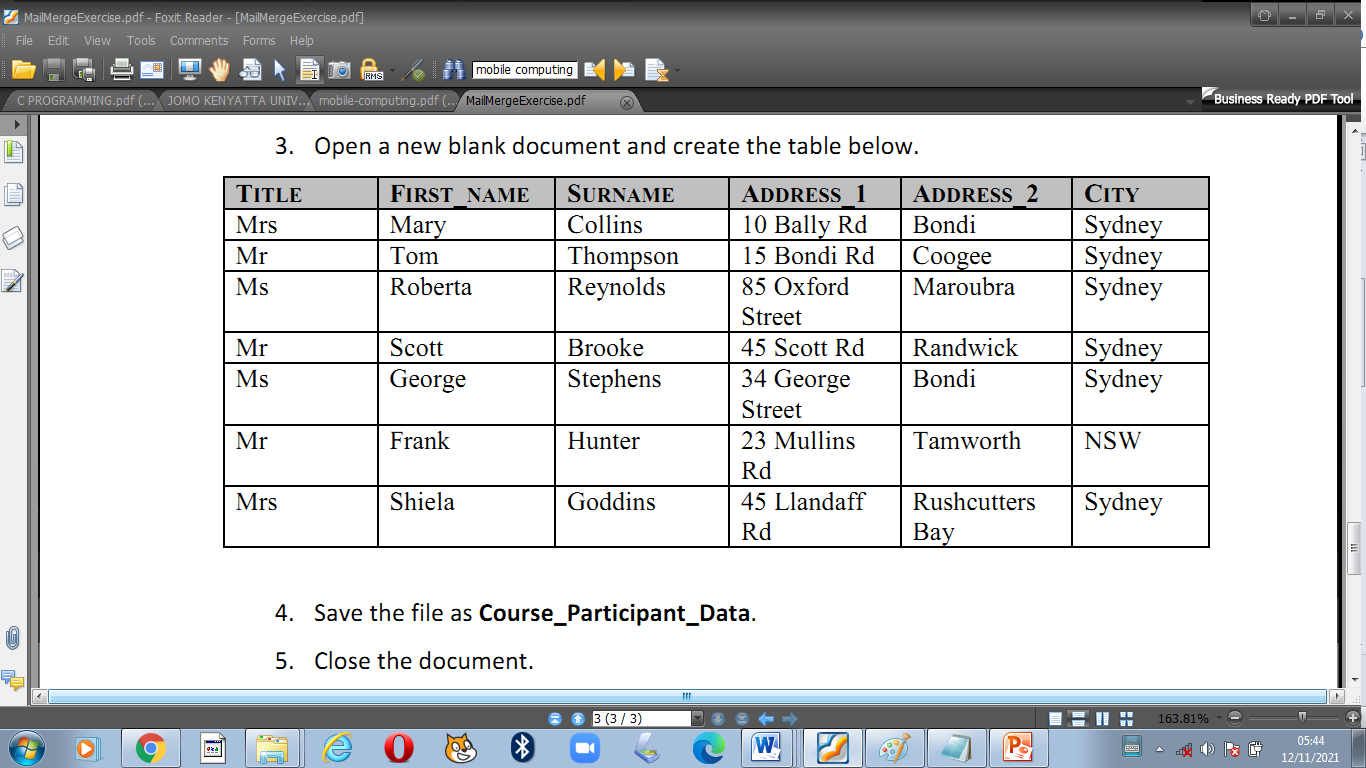 c)  Using the Course Letter as a form letter and the Course Participants Data as the data source merge the two documents and  insert the merged fields Title, First_Name, Surname, Address and City fields above Dear Participant in the letter, as shown below.  	                    											(12mks)	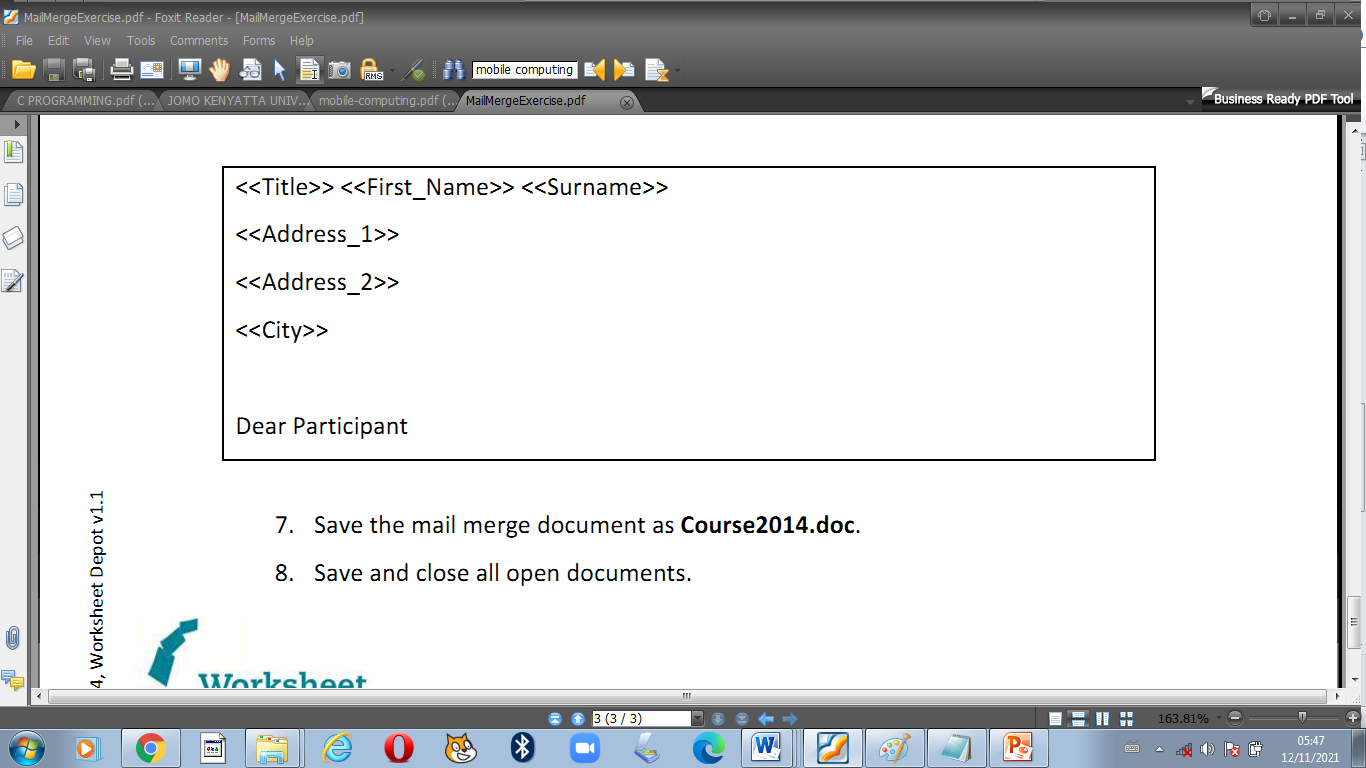 d)  Save the mail merge document as Course2021.								(2mks)e) Prepare envelopes for the participants. Save them as Participant envelopes					(7mks)f)  Print the letter and envelope for Mrs. Mary Collins								(2mks)QUESTION 2: DATABASE2. The following records were provided by a Uchumi Bora Supermarket . Study the table and answer the questions that follow. The products having the ProductID starting with value 1 are premium products, others starting with 2 are ordinary products.Create a database file named “Uchumi Bora Products”.							(2mks)Split and design the above table into “Products” and “Sales” tables to record products items and sales made respectfully. Set the SalesID to Auto Number.										(7mks)Add appropriate key fields and create a relationship between the two tables.					(2mks)Create the following forms:										(6mks)Columnar Products form named “ProductsForm”, having the title “Product Entry Form”.Columnar Sales form named “SalesForm”, having the title “Sales Details Entry Form”.	Using the forms in (d) above post the products and sales details to their respectful tables.				(8mks)Create the following queries.A query named Sales Query that computes sales amount as a product of  Sales Quantity and Sales Rate	 (5mks)A query named Premium Query to generate a list of premium products, having the fields; Product ID, Product Description, Package Quantity. Order the list in ascending order of ProdID.			 	(6mks)A query name Date Query to generate sales made between 23/08/2020 and 09/09/2020, having the fields ProductID, Product Description, SalesID, Sales Date and Sales Quantity.					(4mks)Generate the following reports.Sales report named Sales Report, having the fields ProductID, Product Description, Package Quantity, SalesID, SalesDate, SalesRate and SalesQuantity, grouped by ProductID.							(3mks)A report named VAT Report displaying ProductID, SalesQuantity, SalesRate and SalesAmount from (f) (i); add field  named “VAT 16%” and compute VAT as 16% of the SalesAmount.							(4mks)(i)	Print the tables, Products and Sales									(1mk)(ii)	Print the queries, Sales Query and Premium Query							(1mk)Print the reports, Sales Report and VAT Report								(1mk)ProductIDSalesIDProduct DescriptionPackage QuantitySales DateSales RateSales Quantity(Kgs)10011Cassava Flour1Kg12/08/20203402520022Wheat Flour2Kg14/08/2020324520033Millet Flour1Kg23/08/2020635020044Maize Flour2Kg27/08/2020504710015Cassava Flour1Kg02/09/20203402010056Amaranth Flour1/2Kg09/09/2020343020037Millet Flour1Kg11/09/2020632310068Moringa Flour1/2Kg17/09/20207845